ул. Петра Алексеева, д. 6/1, г. Якутск, 677000, тел. 42-40-34, факс 34-04-25E-mail: mintrud@sakha.gov.ru   http:// www. mintrud.sakha.gov.ru/  07.10.2020г. №16/09-12304Главам муниципальных районов и городских округов Республики Саха (Якутия)Председателю регионального объединения работодателей "Союзтоваропроизводителей Республики Саха (Якутия)"
Маринычеву П.АSoloviev1@yandex.ruПредседателю Федерация профсоюзов Республики Саха (Якутия)Дегтяреву Н.Н.sakhaprof@mail.ruНаправляем информационное письмо ГУ-РО ФСС по РС (Я) «О продлении сроков ограничительных мер для работников 65 лет и старше», для информационно-разъяснительной работы.Приложение на 1 л. ДЗПОТиСПЛарионов В.С. 63928Министерство трудаи социального развития Республики Саха (Якутия)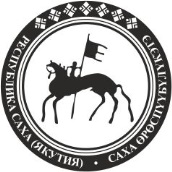 Саха £р³спµµбµлµкэтин µлэ±э уонна социальнайсайдыыга министиэристибэтэ   Заместитель министра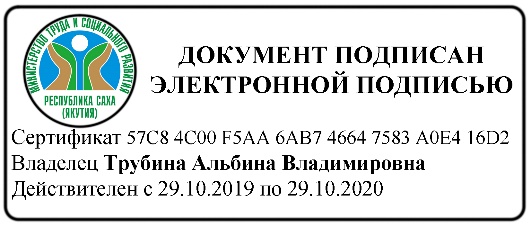 А.В. Трубина(Документ создан в электронной форме в Министерстве труда исоциального развития Республики Саха (Якутия))(Документ создан в электронной форме в Министерстве труда исоциального развития Республики Саха (Якутия))(Документ создан в электронной форме в Министерстве труда исоциального развития Республики Саха (Якутия))